*Podpis zákonného zástupce(pokud je sportovec mladší 15let)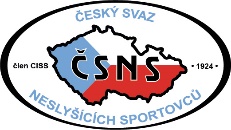 Český svaz neslyšících sportovců, z.s. – přestupní karta  Jméno:…………………………   Příjmení:……………………………….  Rodné číslo:………………………/………………………  Ulice/Čp:……………………………………………………………………  Obec:…………………………….  PSČ:…………………………………..  Mobil: …………………………...  E mail:…………………………………  Plný název mateřské TJ/SK:………………………………………………..  Datum, funkce a podpis          1. …………………………………………..  2 oprávněných zástupců  mateřské (-ho) TJ/SK:             2. …………………………………………..  Razítko mateřské(-ho) TJ/SK:  Plný název TJ/SK, kam přestupuji:…………………………………………  Datum, funkce a podpis          1. …………………………………………..  2 oprávněných zástupců  nové (-ho) TJ/SK:                   2. …………………………………………..  Razítko nové (-ho) TJ/SK:Svým podpisem dávám souhlas, aby ČSNS, z.s.  a TJ/SK zpracovával a evidoval mé osobní údaje, poskytnuté mu v souvislosti s mým členstvím a činností v něm. Souhlas se výslovně vztahuje i na mé rodné číslo, které je použito jako identifikační údaj v databázi členů ČSNS. Souhlasím i s tím, že ČSNS  je oprávněn poskytnout uvedené osobní údaje, včetně RČ, ČUS k vedení evidence členské základny v ČUS, dle směrnic ČUS, k identifikaci mé osoby pro účel sjednání pojištění pro sportovní akce v rámci ČSNS, případně dalším osobám, je-i to nezbytné pro zabezpečení mých členských práv v rámci ČSNS. ČSNS  a TJ/SK neposkytne RČ dalším osobám, brání úniku osobních  dat.Mé osobní údaje, včetně RČ je ČSNS a TJ/SK  oprávněn zpracovávat a evidovat i po ukončení mého členství v ČSNS a TJ/SK. Dále potvrzuji, že beru na vědomí ustanovení "Směrnice pro kontrolu a postih dopingu ve sportu" (dostupné např. na webu ČSNS), a zavazuji se k jejich dodržování.  Prohlašuji, že jsem  byl/a řádně informován/a o všech skutečnostech dle ustanovení §11 zákona č.101/2000Sb., v platném znění. Datum a podpis sportovce*:…………………………………………………